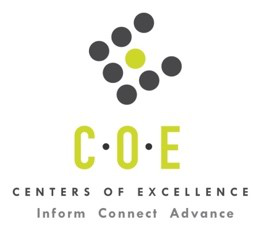 Labor Market Analysis for Program RecommendationLaw Enforcement OccupationsCity College of San FranciscoPrepared by the San Francisco Bay Center of Excellence for Labor Market ResearchMay 2023RecommendationBased on all available data, there appears to be an “undersupply” of Law Enforcement workers compared to the demand for this cluster of occupations in the Bay region and in the Mid-Peninsula sub-region (San Francisco, San Mateo counties). There is a projected annual gap of about 51 students in the Bay region and 256 students in the Mid-Peninsula Sub-Region.However, if the majority of the 586 “low unit certificates” - which are likely for "in-service" training or "professional development" training for current police officers employed by local law enforcement agencies - are subtracted from the supply number, (since these awards do not represent new graduates looking for a job, but current workers) then there could be an annual undersupply in the region of up to 637 students.IntroductionThis report provides student outcomes data on employment and earnings for TOP 2105.00 - Administration of Justice programs in the state and region. It is recommended that these data be reviewed to better understand how outcomes for students taking courses on this TOP code compare to potentially similar programs at colleges in the state and region, as well as to outcomes across all CTE programs at City College of San Francisco and in the region.This report profiles Law Enforcement Occupations in the 12 county Bay region and in the Mid-Peninsula sub-region for a proposed new Law Enforcement Career Preparation certificate program at City College of San Francisco.Police and Sheriff’s Patrol Officers (33-3051): Maintain order and protect life and property by enforcing local, tribal, State, or Federal laws and ordinances. Perform a combination of the following duties: patrol a specific area; direct traffic; issue traffic summonses; investigate accidents; apprehend and arrest suspects, or serve legal processes of courts.
  Entry-Level Educational Requirement: High school diploma or equivalent
  Training Requirement: Moderate-term on-the-job training
  Percentage of Community College Award Holders or Some Postsecondary Coursework: 49%Public Safety Telecommunicators (43-5031): Operate radio, telephone, or computer equipment at emergency response centers. Receive reports from the public of crimes, disturbances, fires, and medical or police emergencies. Relay information to law enforcement and emergency response personnel. May maintain contact with caller until responders arrive.
  Entry-Level Educational Requirement: High school diploma or equivalent
  Training Requirement: Moderate-term on-the-job training
  Percentage of Community College Award Holders or Some Postsecondary Coursework: 56%Occupational DemandTable 1. Employment Outlook for Law Enforcement Occupations in Bay RegionTable 2. Employment Outlook for Law Enforcement Occupations in Mid-Peninsula Sub-regionJob Postings in Bay Region and Mid-Peninsula Sub-RegionTable 3. Number of Job Postings by Occupation for latest 12 months (May 2022 - Apr. 2023)Table 4a. Top Job Titles for Law Enforcement Occupations for latest 12 months (May 2022 - Apr. 2023)            Bay RegionTable 4b. Top Job Titles for Law Enforcement Occupations for latest 12 months (May 2022 - Apr. 2023)            Mid-Peninsula Sub-RegionIndustry ConcentrationTable 5. Industries hiring Law Enforcement Workers in Bay RegionTable 6. Top Employers Posting Law Enforcement Occupations in Bay Region and Mid-Peninsula Sub-Region (May 2022 - Apr. 2023)Educational SupplyThere are 23 community colleges in the Bay Region issuing 1,669 awards on average annually (last 3 years ending 2019-20) on TOP 2105.00 - Administration of Justice. In the Mid-Peninsula Sub-Region, there are three (3) community colleges that issued 173 awards on average annually (last 3 years) on this TOP code.Table 7. Community College Awards on TOP 2105.00 - Administration of Justice in Bay RegionGap AnalysisBased on the data included in this report, there is a labor market gap in the Bay region with 1,720 annual openings for the Law Enforcement occupational cluster and 1,669 annual (3-year average) awards for an annual undersupply of 51 students. However, if the majority of the 586 “low unit certificates” - which are likely for "in-service" training or "professional development" training for current police officers employed by local law enforcement agencies - are subtracted from the supply number, (since these awards do not represent new graduates looking for a job, but current workers) then there could be an annual undersupply in the region of up to 637 students.In the Mid-Peninsula Sub-Region, there is also a gap with 429 annual openings and 173 annual (3-year average) awards for an annual undersupply of 256 students.Student OutcomesTable 8. Four Employment Outcomes Metrics for Students Who Took Courses on TOP 2105.00 - Administration of JusticeSkills, Certifications and EducationTable 9. Top Skills for Law Enforcement Occupations in Bay Region (May 2022 - Apr. 2023)Table 10. Certifications for Law Enforcement Occupations in Bay Region (May 2022 - Apr. 2023)Table 11. Education Requirements for Law Enforcement Occupations in Bay RegionMethodologyOccupations for this report were identified by use of job descriptions and skills listed in O*Net. Labor demand data is sourced from Lightcast occupation and job postings data. Educational supply and student outcomes data is retrieved from multiple sources, including CCCCO Data Mart and CTE Launchboard.SourcesO*Net Online
Lightcast
CTE LaunchBoard www.calpassplus.org
Launchboard
Statewide CTE Outcomes Survey
Employment Development Department Unemployment Insurance Dataset
Living Insight Center for Community Economic Development
Chancellor’s Office MIS systemContactsFor more information, please contact:Leila Jamoosian, Research Analyst, for Bay Area Community College Consortium (BACCC) and Centers of Excellence (COE), leila@baccc.netJohn Carrese, Director, San Francisco Bay Center of Excellence for Labor Market Research, jcarrese@ccsf.edu or (415) 267-6544Occupation2021 Jobs2026 Jobs5-yr Change5-yr % Change5-yr Total OpeningsAnnual Openings25% Hourly EarningMedian Hourly WagePolice and Sheriff's       Patrol Officers16,17316,9107375%7,4351,487$47$58Public Safety Telecommunicators1,9692,0841146%1,165233$36$42Total18,14318,9948515%8,6001,720Source: Lightcast 2022.3Source: Lightcast 2022.3Source: Lightcast 2022.3Source: Lightcast 2022.3Source: Lightcast 2022.3Source: Lightcast 2022.3Source: Lightcast 2022.3Source: Lightcast 2022.3Source: Lightcast 2022.3Bay Region includes: Alameda, Contra Costa, Marin, Monterey, Napa, San Benito, San Francisco, San Mateo, Santa Clara, Santa Cruz, Solano and Sonoma CountiesBay Region includes: Alameda, Contra Costa, Marin, Monterey, Napa, San Benito, San Francisco, San Mateo, Santa Clara, Santa Cruz, Solano and Sonoma CountiesBay Region includes: Alameda, Contra Costa, Marin, Monterey, Napa, San Benito, San Francisco, San Mateo, Santa Clara, Santa Cruz, Solano and Sonoma CountiesBay Region includes: Alameda, Contra Costa, Marin, Monterey, Napa, San Benito, San Francisco, San Mateo, Santa Clara, Santa Cruz, Solano and Sonoma CountiesBay Region includes: Alameda, Contra Costa, Marin, Monterey, Napa, San Benito, San Francisco, San Mateo, Santa Clara, Santa Cruz, Solano and Sonoma CountiesBay Region includes: Alameda, Contra Costa, Marin, Monterey, Napa, San Benito, San Francisco, San Mateo, Santa Clara, Santa Cruz, Solano and Sonoma CountiesBay Region includes: Alameda, Contra Costa, Marin, Monterey, Napa, San Benito, San Francisco, San Mateo, Santa Clara, Santa Cruz, Solano and Sonoma CountiesBay Region includes: Alameda, Contra Costa, Marin, Monterey, Napa, San Benito, San Francisco, San Mateo, Santa Clara, Santa Cruz, Solano and Sonoma CountiesBay Region includes: Alameda, Contra Costa, Marin, Monterey, Napa, San Benito, San Francisco, San Mateo, Santa Clara, Santa Cruz, Solano and Sonoma CountiesOccupation2021 Jobs2026 Jobs5-yr Change5-yr % Change5-yr Total OpeningsAnnual Openings25% Hourly EarningMedian Hourly WagePolice and Sheriff's         Patrol Officers4,3294,4331042%1,882376$50$63Public Safety Telecommunicators466485204%26553$39$49Total4,7954,9181233%2,148429Source: Lightcast 2022.3Source: Lightcast 2022.3Source: Lightcast 2022.3Source: Lightcast 2022.3Source: Lightcast 2022.3Source: Lightcast 2022.3Source: Lightcast 2022.3Source: Lightcast 2022.3Source: Lightcast 2022.3Mid-Peninsula Sub-Region includes: San Francisco, San Mateo CountiesMid-Peninsula Sub-Region includes: San Francisco, San Mateo CountiesMid-Peninsula Sub-Region includes: San Francisco, San Mateo CountiesMid-Peninsula Sub-Region includes: San Francisco, San Mateo CountiesMid-Peninsula Sub-Region includes: San Francisco, San Mateo CountiesMid-Peninsula Sub-Region includes: San Francisco, San Mateo CountiesMid-Peninsula Sub-Region includes: San Francisco, San Mateo CountiesMid-Peninsula Sub-Region includes: San Francisco, San Mateo CountiesMid-Peninsula Sub-Region includes: San Francisco, San Mateo CountiesOccupationBay RegionMid-PeninsulaPolice and Sheriff's Patrol Officers682152Public Safety Telecommunicators14621Source: LightcastSource: LightcastSource: LightcastTitleBayTitleBayBorder Patrol Agents243Police Academy Instructors18Marine Interdiction Agents64Lateral Police Officers17Air Interdiction Agents56Deputy Sheriffs16Police Officers50Communications Dispatchers13Pilots49Community Service Officers12Dispatchers31Police Dispatchers11Public Safety Dispatchers26Law Enforcement Professionals9Public Safety Officers25Police Cadets9Military Police Officers19University Police Officers7Source: LightcastSource: LightcastSource: LightcastSource: LightcastTitleMid-PeninsulaTitleMid-PeninsulaBorder Patrol Agents44Deputy Sheriffs4Public Safety Officers20Dispatchers4Police Officers12Lateral Police Officers4Air Interdiction Agents9Communications Dispatchers3Marine Interdiction Agents9Police Academy Instructors3Pilots8Safety Ambassadors3Military Police Officers5Special Response Officers3Public Safety Dispatchers5Action Officers2Special Police Officers5Courtesy Patrols2Source: LightcastSource: LightcastSource: LightcastSource: LightcastIndustry - 6 Digit NAICS (No. American Industry Classification) CodesJobs in Industry (2021)Jobs in Industry (2026)% Change (2021-26)% Occupation Group in Industry (2022)Local Government, Excluding Education and Hospitals15,48016,1875%85%State Government, Excluding Education and Hospitals7958314%4%Federal Government, Military5725822%3%Colleges, Universities, and Professional Schools (State Government)3623908%2%Colleges, Universities, and Professional Schools26429913%1%Colleges, Universities, and Professional Schools (Local Government)197192-2%1%Federal Government, Civilian, Excluding Postal Service132131-1%1%Ambulance Services11412611%1%Elementary and Secondary Schools (Local Government)991078%1%General Medical and Surgical Hospitals35352%0%Source: Lightcast 2022.3Source: Lightcast 2022.3Source: Lightcast 2022.3Source: Lightcast 2022.3Source: Lightcast 2022.3EmployerBayEmployerMid-PeninsulaU.S. Customs And Border Protection393U.S. Customs and Border Protection57University of California18San Francisco Public Utilities Commission7TracyRecruiter.com11University of California7Liberty Healthcare Corporation9City Menlo Park5California State University8TracyRecruiter.com4City Of Napa8City Of Redwood City3San Francisco Public Utilities Commission7Federal Reserve Bank3Source: LightcastSource: LightcastSource: LightcastSource: LightcastCollegeSubregionAssociate DegreeHigh unit CertificateLow unit CertificateTotalCabrilloSC-Monterey250025Chabot East Bay560056Contra CostaEast Bay270734De AnzaSilicon Valley660066Diablo ValleyEast Bay93042135Evergreen ValleySilicon Valley660066GavilanSilicon Valley430548HartnellSC-Monterey101018119Las PositasEast Bay350035Los MedanosEast Bay5901675MarinNorth Bay90211MerrittEast Bay365041MissionSilicon Valley8008MontereySC-Monterey320113145NapaNorth Bay3401145OhloneEast Bay200020San FranciscoMid-Peninsula45211278San Jose CitySilicon Valley310839San MateoMid-Peninsula530861Santa RosaNorth Bay670340407SkylineMid-Peninsula320234SolanoNorth Bay652269West ValleySilicon Valley520052Total1,055285861,669Source: Data MartSource: Data MartSource: Data MartSource: Data MartSource: Data MartSource: Data MartNote: The annual average for awards is 2017-18 to 2019-20.Note: The annual average for awards is 2017-18 to 2019-20.Note: The annual average for awards is 2017-18 to 2019-20.Note: The annual average for awards is 2017-18 to 2019-20.Note: The annual average for awards is 2017-18 to 2019-20.Note: The annual average for awards is 2017-18 to 2019-20.Metric OutcomesBay      All CTE ProgramsCCSF                All CTE ProgramsState 2105.00Bay 2105.00Mid-Peninsula 2105.00CCSF 2105.00Students with a Job Closely      Related to Their Field of Study74%73%56%55%44%50%Median Annual Earnings for          SWP Exiting Students$48,926$57,224$43,755$61,690$44,526$52,716Median Change in Earnings for      SWP Exiting Students23%18%19%21%44%35%Exiting Students Who Attained        the Living Wage50%47%58%60%35%45%Source: Launchboard Strong Workforce Program Median of 2018 to 2021.Source: Launchboard Strong Workforce Program Median of 2018 to 2021.Source: Launchboard Strong Workforce Program Median of 2018 to 2021.Source: Launchboard Strong Workforce Program Median of 2018 to 2021.Source: Launchboard Strong Workforce Program Median of 2018 to 2021.Source: Launchboard Strong Workforce Program Median of 2018 to 2021.Source: Launchboard Strong Workforce Program Median of 2018 to 2021.SkillPostingSkillPostingLaw Enforcement385Information Systems122Border Control314American Institute Of Architects112Contraband Detection And Control194Aviation112Rehabilitation177Federal Aviation Administration111All Terrain Vehicles172IBM WebSphere MQ111Structured Interview165Multi-Engine Land110Workplace Safety157Rotorcraft109Law Enforcement Operations155Unmanned Aerial Systems (UAS)108Misdemeanor132Code Enforcement104Criminal Justice123Forensic Psychology102Source: LightcastSource: LightcastSource: LightcastSource: LightcastCertificationPostingCertificationPostingValid Driver's License322Typing Certification9Airline Transport Pilot Licence111Emergency Medical Technician (EMT)7FAA Instrument Rating111Advanced Life Support6Operator Of Uninspected Passenger Vessels (OUPV) License74Emergency Medical Dispatcher (EMD) Certification6Cardiopulmonary Resuscitation (CPR) Certification39Automated External Defibrillator (AED) Certification5First Aid Certification34Basic POST Certificate5Peace Officer Standards And Training (POST) Certificate23Peace Officer Certification5CDL Class C License20Certified First Responder (CFR)4Basic Life Support (BLS) Certification14Certified Loss Control Specialist3Security Clearance12Change Management Certification3Source: LightcastSource: LightcastSource: LightcastSource: LightcastEducation LevelJob Postings% of TotalHigh school or GED22734%Associate degree254%Bachelor's degree & higher41262%Source: LightcastSource: LightcastSource: LightcastNote: 47% of records have been excluded because they do not include a degree level. As a result, the chart above may not be representative of the full sample.Note: 47% of records have been excluded because they do not include a degree level. As a result, the chart above may not be representative of the full sample.Note: 47% of records have been excluded because they do not include a degree level. As a result, the chart above may not be representative of the full sample.